                     Osnovna škola Matije Vlačića Labin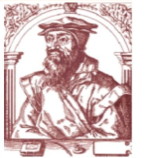  52220  L  A  B  I  N  - Zelenice  4 Tel: 052 855-488; ravnatelj: 854-328 e.mail : ured@os-mvlacica-labin.skole.hr                                                     Klasa: 112-02/21-01/3          Urbroj: 2144-15-01-21-1          Labin, 16.02.2021. godineTemeljem članka 107. stavak 9. Zakona o odgoju i obrazovanju u osnovnoj i srednjoj školi (NN br. 87/08, 86/09, 92/10, 105/10, 90/11, 16/12, 86/12, 94/13, 152/14, 7/17, 68/18, 98/19, 64/20) i članaka 11. – 14. Pravilnika o načinu i postupku zapošljavanja u OŠ Matije Vlačića Labin, Povjerenstvo za procjenu i vrednovanje kandidata za zapošljavanje donosi                                                         O  B A V I J E S To načinu provođenja procjene i vrednovanja kandidata prijavljenih na natječaj za                                                             zapošljavanjeI.Za Natječaj objavljen dana 05.02.2021. godine na mrežnim stranicama i oglasnim pločama Hrvatskog zavoda za zapošljavanje te mrežnim stranicama i oglasnoj ploči Osnovne škole Matije Vlačića Labin za radna mjesta:Učitelj/ica tehničke kulture (M/Ž) – na neodređeno i nepuno radno                                            vrijeme, 8 sati ukupnog tjednog                                            radnog vremena, 1 izvršitelj/icaUvjeti:Opći i posebni uvjeti sukladno općim propisima o radu, odredbama Zakona o odgoju i obrazovanju u osnovnoj i srednjoj školi (NN br. 126/12, 94/13, 152/14, 7/17, 68/18, 98/19, 64/20), Pravilnika o organizaciji rada i sistematizaciji radnih mjesta Osnovne škole Matije Vlačića Labin, Pravilnika o načinu i postupku zapošljavanja OŠ Matije Vlačića Labin, Pravilnika o radu OŠ Matije Vlačića Labin, te Pravilnika o odgovarajućoj vrsti obrazovanja učitelja i stručnih suradnika u osnovnoj školi (NN 6/19, 75/20) utvrđuje se slijedeći način provjere kandidata:razgovor (intervju) kandidata s Povjerenstvom. Razgovor (intervju) će se održati u prostorijama Osnovne škole Matije Vlačića Labin prema utvrđenom rasporedu uz obvezno poštivanje svih epidemioloških mjera.OBVEZNO JE  nošenje zaštitne maske za lice, dezinfekcija ruku i mjerenje tjelesne temperature prije samog početka vrednovanja kandidata.Povjerenstvo poziva na razgovor (intervju) kandidate koji su dostavili pravovremenu i potpunu prijavu na Natječaj.Povjerenstvo u razgovoru s kandidatom vrednuje kompetencije značajne za područje rada (temeljem dosadašnjeg iskustva i/ili osposobljavanja, komunikacijske i socijalne vještine, motivaciju i interese kandidata za rad u Školi, očekivanja kandidata i sl.).Svaki član Povjerenstva procjenjuje kandidata općom ocjenom od 0 do 5 bodova.       Ukupni rezultat vrednovanja razgovora (Intervjua) za pojedinog kandidata je zbroj pojedinačnih ocjena svih članova Povjerenstva.      Ako kandidat ne pristupi Intervjuu, smatra se da je odustao od daljnjeg natječajnog postupka.      Nakon provedenog postupka vrednovanja kandidata na temelju dostavljene natječajne dokumentacije i obavljenog Intervjua, Povjerenstvo izrađuje Rang listu.      Povjerenstvo dostavlja ravnatelju Škole Zapisnik o provedenom postupku kojeg potpisuju svi članovi Povjerenstva u roku od tri dana od dana obavljenog vrednovanja kandidata.      Rang lista iz stavka 1. ovoga članka sastavni je dio Zapisnika.                                        Predsjednica Povjerenstva za procjenu i vrednovanje                                                                   kandidata za zapošljavanje